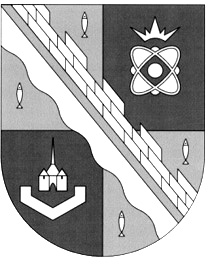 ГЛАВА МУНИЦИПАЛЬНОГО ОБРАЗОВАНИЯСОСНОВОБОРСКИЙ ГОРОДСКОЙ ОКРУГ ЛЕНИНГРАДСКОЙ ОБЛАСТИ РАСПОРЯЖЕНИЕот 22 декабря 2015 г.  № 60-р«О назначении публичных слушаний на 29 февраля 2016 года»Руководствуясь статьями 31 и 33 Градостроительного Кодекса Российской Федерации (с изменениями на 31.12.2014 года), статьей 28 Федерального закона «Об общих принципах организации местного самоуправления в Российской Федерации» от 6 октября 2003 года №131-ФЗ (с изменениями на 03.02.2015 года), статьей 15 Устава муниципального образования Сосновоборский городской округ Ленинградской области (в редакции на 11 июня 2014 года), статьями 9, 29 и 30 «Правил землепользования и застройки муниципального образования Сосновоборский городской округ», утвержденных решением совета депутатов от 22.09.2009г. №90 (с изменениями на 17 декабря 2014) и пунктами 6 – 8 «Положения о порядке организации и проведения публичных слушаний по проектам правил землепользования и застройки муниципального образования Сосновоборский городской округ», утверждённого решением совета депутатов от 21 сентября 2011 года №91 (с изменениями на 30 января 2015 года):1. Назначить на 29 февраля 2016 года проведение публичных слушаний по рассмотрению проекта о внесении изменений в Правила землепользования и застройки муниципального образования Сосновоборский городской округ Ленинградской области в части изменения границ территориальных зон:– изменение границы территориальной зоны О-1 (зона делового, общественного и коммерческого назначения) за счет исключения из нее земельного участка площадью 19 131 кв.м;– установление территориальной зоны ОЖ (зона общественно жилого назначения) в границах  вышеуказанного земельного участка.Местоположение: Ленинградская обл., г.Сосновый Бор, ул.16 квартал, кад.№ 47:15:0106007:87.2. Публичные слушания провести в большом актовом зале здания администрации Сосновоборского городского округа (к.370). Назначить начало публичных слушаний на 17.00.3. Поручить заместителю председателя совета депутатов Сорокину Н.П. в десятидневный срок со дня подписания настоящего распоряжения подготовить и опубликовать в городской газете «Маяк» проект о внесении изменений в Правила землепользования и застройки муниципального образования Сосновоборский городской округ, а также информационное сообщение о проведении публичных слушаний по данному проекту.4. Поручить администрации Сосновоборского городского округа:4.1. в день опубликования информационного сообщения, разместить материалы к публичным слушаниям в помещении научно-информационной библиотеки, расположенной в здании администрации городского округа по адресу: г. Сосновый Бор, ул. Ленинградская, д.46;4.2. в течение 5 дней со дня подписания настоящего распоряжения разместить на официальном сайте администрации городского округа в сети «Интернет» информационное сообщение о проведении публичных слушаний;5. Поручить комиссии по землепользованию и застройке администрации городского округа (Садовский В.Б.) организовать и провести публичные слушания по проекту о внесении изменений в Правила землепользования и застройки муниципального образования Сосновоборский городской округ в порядке, предусмотренном решением совета депутатов «Об утверждении «Положения о порядке организации и проведения публичных слушаний по проектам правил землепользования и застройки муниципального образования Сосновоборский городской округ» от 21 сентября 2011 года №91 (с изменениями на 30 января 2015 года).6. Настоящее распоряжение вступает в силу с момента подписания.7. Контроль исполнения настоящего распоряжения возложить на заместителя председателя совета депутатов Сорокина Н.П.Глава Сосновоборскогогородского округа                                                               Д.В.ПуляевскийСогласовано:                                                        Рассылка:                                                                                  общий отдел администрации, 									                    городская газета «Маяк»,  городской сайт	Заместитель председателя совета депутатов 								      ______________ Н.П.Сорокин____.__________ 2015 г.Исп. Ремнева Е.И.62-868